Task 1Вы просмотрите видео. Определите, какие из приведенных утверждений 1-10 соответствуют содержанию текста (True), какие не соответствуют (False) и о чем в тексте не сказано ( Not stated). Занесите букву выбранного вами ответа в таблицу с ответами.Two of three British people over the age of 15 read newspapers every day.In tabloids you will find serious information.In quality papers you will find more news, more serious articles and fewer pictures.People use different websites to read news on-line.The BBC is the broadcasting corporation, famous all over the world.On average British people watch almost 24 hours of TV a day.It is interesting that in Britain every family has a TV at home.Task 2На основе просмотренного видеоролика о СМИ в Великобритании, закончите фразы, выбрав один из вариантов ответа a, b или c Task 3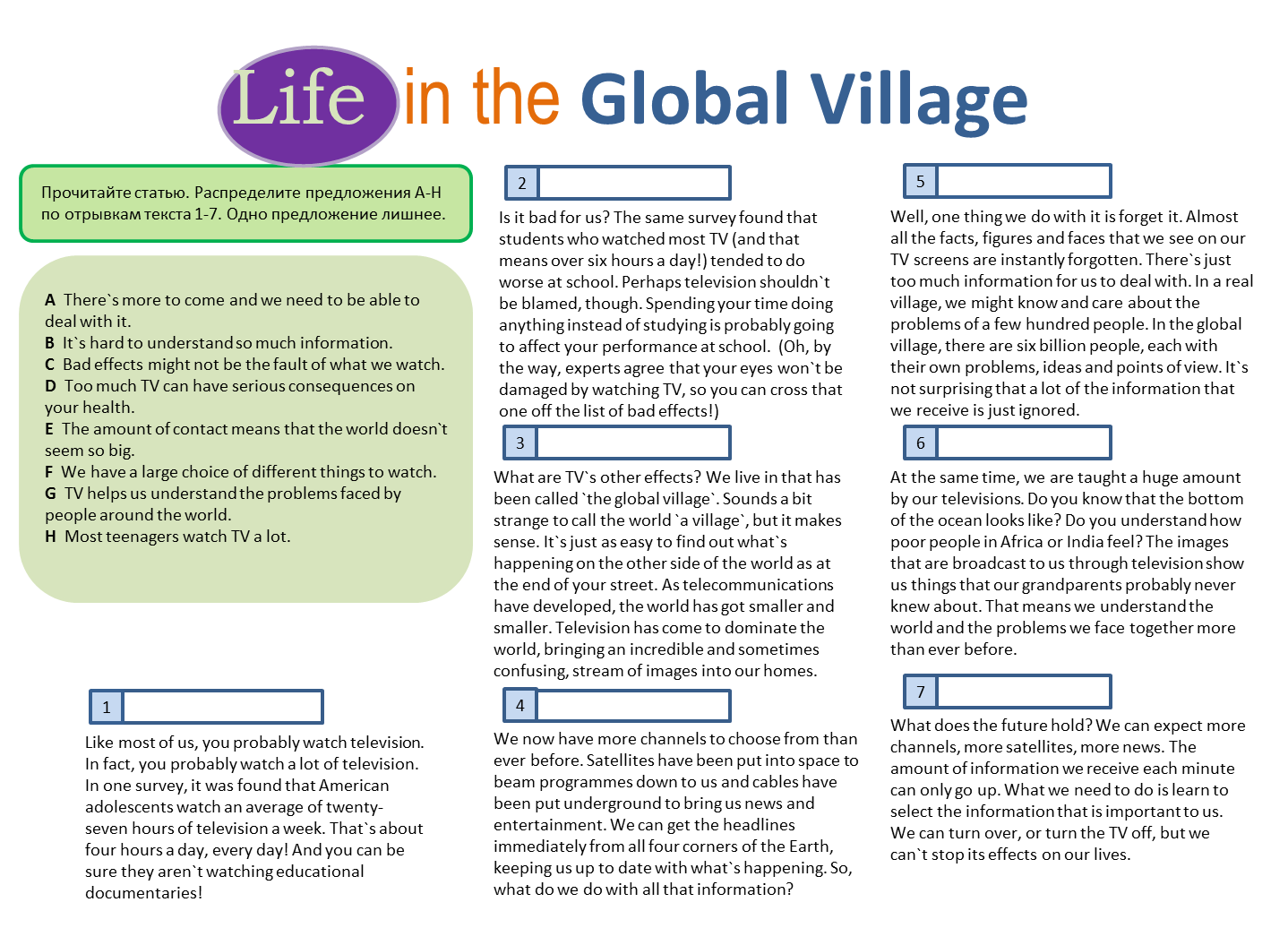 Task 4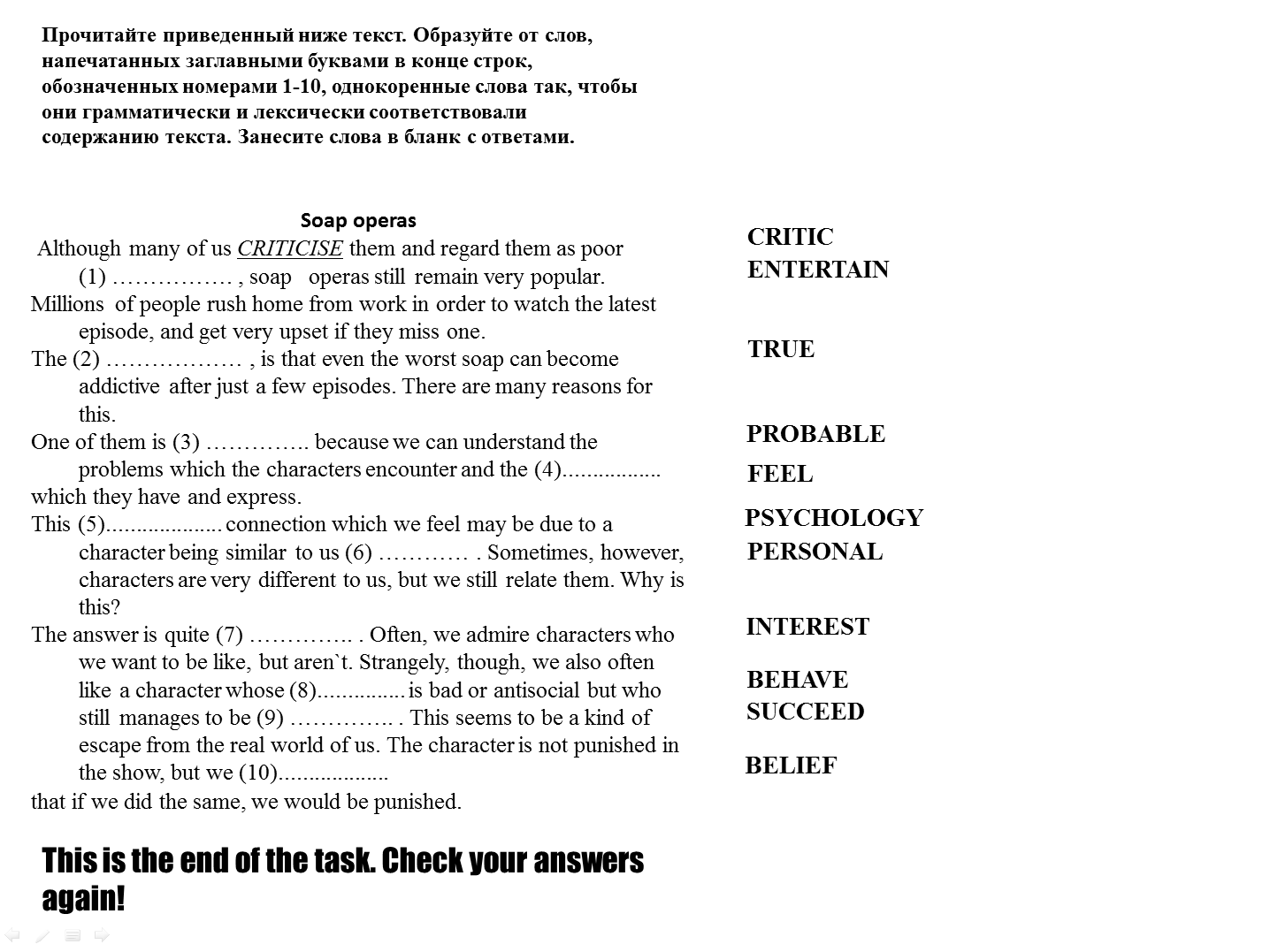 Утверждение:1234567Соответствие видео:1) In tabloids papers in Britain you will finda	more entertaining articlesb	fewer pictures and serious newsc	stories about life and scientific reports2) The most popular broadsheets containa	humorous stories about different aspects of British lifeb	serious information and some picturesc	a lot of adverts, quizzes, celebrity news3) A great amount of people in Britaina	are using various sites to get informationb	don`t buy a newspaper but find news onlinec	surf the Internet every day4) The BBC in Britaina	includes advertising during the programmesb	is a broadcasting commercial corporationc	consists of national and local radio stations and some terrestrial TV channels5) ITV is the Britisha	independent, commercial TV channelb	well-known advertising TV channelc	TV channel, making films, shows and other entertaining programmes6) On average British people watch almost 24 hours of TVa	a dayb	a weekc	a fortnight7) Most households havea	a TV and a washing machineb	more than two TV setsc	a TV and a video recorderНомер задания:1234567Ответ: